Assistant Manager 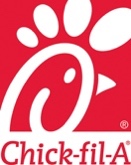 Job Description 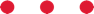 CHICK-FIL-A SOUTH MCCARRAN & 580Prerequisites:Maintain availability to have open at least 3 opening/closing shifts that you could workMaintain availability to work a minimum of 20 hours each week.Maintain availability to work two out of four Saturdays each month.Completion of Team Leader Application and associated Pathway coursework. Can recite and embody the mission and core values of the restaurant.Basic Expectations:Be willing and able to lead shifts as neededCommunicate consistently on Slack to keep the team informed of good, bad and important news. On every shift, assist the key leader on specific things you can “take off their plate”. Stay up to date and follow all proper operating procedures outlined in Pathway.Take an active role in training new hires and updating training tracker materials. Stay current on new articles on @CFA and rollout procedures.Lead the charge in your area of specialization by coming up with new strategies and ideas and executing well.Fulfill and enforce operating procedures decided on with the Operator/Director Team.Support the leader of the shift by owning smaller sections of the business.Follow proper opening and closing procedures.Seek feedback and respond well to constructive criticism.Be a champion for Ryan’s top three priorities.Friendliest, most optimistic employeesFood safe, well maintained and clean restaurantAlways remaining productiveWork with the leadership to meet both quarterly and annual goals.Help ensure all daily, weekly, and monthly cleaning tasks are accomplished.Work together to ensure that the SAFE and iAuditor are completed daily.